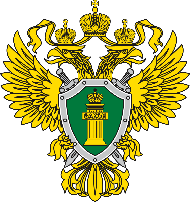 ПРОКУРАТУРА РАЗЪЯСНЯЕТУказом Президента РФ от 21.09.2022 № 647 объявлена частичная мобилизацияВручение повестки не означает, что гражданин будет призван по мобилизации. Повестка только обязывает явиться в военкомат. Решение о призыве на военную службу принимает призывная комиссия по мобилизации, в том числе с учетом изменения состояния здоровьяПри получении повестки необходимо не уклоняться от ее получения, получить под роспись, явиться в военный комиссариат с документами, указанными в повестке. При наличии оснований представить документы, которые служат основанием для отсрочки.  Основания для отсрочки:-    категория здоровья «Г», «Д»;-     имеющим четырех и более детей в возрасте до 16 лет или имеющим на иждивении и воспитывающим без матери одного ребенка и более в возрасте до 16 лет;- уход за больным родственником, опекуны (попечители) несовершеннолетнего родного брата и (или) родной сестры при отсутствии других лиц;-  имеющим жену, срок беременности которой составляет не менее 22 недель, и имеющим на иждивении трех детей в возрасте до 16 лет; -    матери которых, кроме них, имеют четырех и более детей в возрасте до восьми лет и воспитывают их без мужа;-    забронированным;-    студентам, обучающимся по очной и очно-заочной формам обучения по в государственных образовательных организациях;-   работники предприятий оборонно-промышленного комплекса.Прокуратурой района организована «горячая линия» по приему обращений граждан, в том числе в сфере социальных прав и гарантий на период мобилизации.В случае, если Вы полагаете, что Ваши права нарушены или Вам необходима юридическая консультация по вопросам проведения мобилизационных мероприятий, Вы можете обратиться в прокуратуру района по номеру телефона:8-391-33-2-45-81Или на «горячую линию» прокуратуры Красноярского края по номеру телефона: 8-950-432-02-42Также Вы можете обратиться с письменным обращением в прокуратуру Емельяновского района по адресу: п. Емельяново, пер. Почтовый, 2Б или прокуратуру Красноярского края по адресу: г. Красноярск, ул. Мира, 32